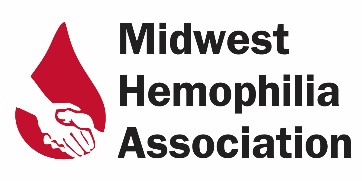 Board Member Nomination-Application FormComplete this form and return to MHA.  This form may be completed by the candidate or someone recommending a candidate.  Candidate InformationPlease mail to:  Midwest Hemophilia Association
                          1467 W. South St                          Suite C                          Ozark, MO 65721OR email: 		  info@midwesthemophilia.org		First & Last NameFirst & Last NameHome AddressHome AddressCell Ph #Cell Ph #EmailEmailWhat is your field of employmentWhat is your field of employmentWhat is your field of employmentWork Ph #Work Ph #EducationEducationRelevant experience and/or employment within bleeding disorders communityRelevant experience and/or employment within bleeding disorders communityRelevant experience and/or employment within bleeding disorders communityRelevant experience and/or employment within bleeding disorders communityRelevant experience and/or employment within bleeding disorders communityRelevant civic/business experience and/or employment Relevant civic/business experience and/or employment Relevant civic/business experience and/or employment Relevant civic/business experience and/or employment Relevant civic/business experience and/or employment Why are you interested in serving on the MHA Board of Directors?Why are you interested in serving on the MHA Board of Directors?Why are you interested in serving on the MHA Board of Directors?Why are you interested in serving on the MHA Board of Directors?Why are you interested in serving on the MHA Board of Directors?Areas of expertise/contributions you can make to MHA as a Board Director:Areas of expertise/contributions you can make to MHA as a Board Director:Areas of expertise/contributions you can make to MHA as a Board Director:Areas of expertise/contributions you can make to MHA as a Board Director:Areas of expertise/contributions you can make to MHA as a Board Director:Other current volunteer commitments:Other current volunteer commitments:Other current volunteer commitments:Other current volunteer commitments:Mark any of the following skills or experience that you possess:Mark any of the following skills or experience that you possess:Mark any of the following skills or experience that you possess:Mark any of the following skills or experience that you possess:List additional affiliations or organizations (e.g. memberships, professional, civic)List additional affiliations or organizations (e.g. memberships, professional, civic)List additional affiliations or organizations (e.g. memberships, professional, civic)List additional affiliations or organizations (e.g. memberships, professional, civic)Please mark any of the following skills or experience you possess.Please mark any of the following skills or experience you possess.Please mark any of the following skills or experience you possess.Please mark any of the following skills or experience you possess.Finance, Account    Grant WritingFundraising             Event PlanningPublic Relations/CommunicationManagement, AdministrationNonprofit ExperienceTeaching, Curriculum DevelopmentNetworking, ContactsOther: Finance, Account    Grant WritingFundraising             Event PlanningPublic Relations/CommunicationManagement, AdministrationNonprofit ExperienceTeaching, Curriculum DevelopmentNetworking, ContactsOther: Submitted by:Date: 